PROJECT SPRING CLEANCome join us on Saturday, April 23rd, from 9:00 am to 3:00 pm, for the Ocala National Forest cleanup event; safeguarding the Ocala Wildlife Management Area of unwanted and unsolicited trash.You can register for this event by calling the FWC’s Regional Office at (352)-732-1225.  Additional information and updates will be emailed to you.We’ll start at the US Forest Service office on SR 40, or you and your group can start at an alternate location.  The trash drop off locations will be sent out closer to the time of the event.*If you’re required to complete volunteer hours for your school or club, this will be a great way to earn those hours.Established in 1908, the Ocala National Forest spans 673 square miles and hosts numerous recreational opportunities for the public.  A mainstay for many generations, this effort will enhance the land and help perpetuate the outdoor tradition of recreation in the Ocala National Forest.  Help keep your land safe and clean.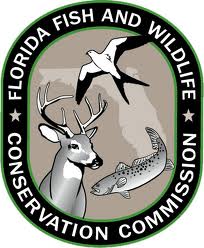 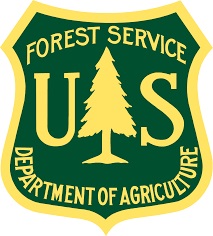 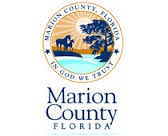 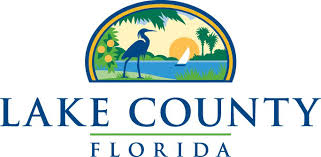 